FR9 Évaluation orale #2: La musique 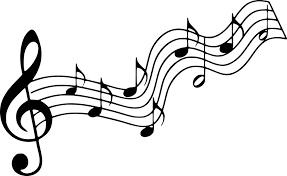 Nom : ________________#1 Quels genres de musique est-ce que tu écoutes le plus souvent?J’écoute le plus souvent à la musique ________________________________.#2 Quels aspects de la musique sont importants pour toi?Pour moi, _____________________________________________________.le rythme			- le sujetla base			- le messageles instruments		- les parolesl’harmonie			- l’humeurla mélodie			- la tonalitéles battes par minute (le bpm)le clip (l’histoire, la lumière, la danse, la chorégraphie, les couleurs)#3 Qui sont tes artistes et groupes de musiques préférés?- Mon groupe / Mon artiste de musique préféré est _____________________.- Mes groupes / Mes artistes de musique préférés sont ________________________________________________________________________________.#4 Est-ce que tu joues un instrument?Oui, je joue ________________________. (le piano, la flute, l’harmonica, le clavier, la guitare bass/électrique/classique), Oui, j’apprends _____________________________________.Non, je ne joue pas d’instrument.Non, mais j’ai joué _________________________________.#5 À ton avis, quelle musique est très ...? - calmant(e)		- irritante(e)		- relaxant(e) 		- populaire- fort(e)		- ennuyant(e)		- lent(e)		- positif/ive- fâchée		- énergique		- effrayant(e)		- frustrant(e)- rythmique		- effrayant(e)		- branchée		- agressive/if- déprimant(e)	- encourageant(e)	- groovy- mélodieux/mélodieuseÀ mon avis…la musique (hip hop/ rap / pop etc.) est très…la musique de _____________________ est très…la chanson _____________________ par _____________ est très…#6 Que penses-tu de la chanson ‘’_________________’’ par __________?- Je pense que :la chanson est..le clip est…la musique est…l’artiste est…#7 Quelle est une chanson positive, et pourquoi?Une chanson positive est ______________ par ______________ parce que…le rythme est... (énergique/enthousiaste)les paroles sont… (belles/optimistes)l’artiste est (charismatique/optimiste) c’est de motivationla signification est (positive/excellente)le message est (optimiste/positive)j’ai des belles mémoires de la chansonla chanson me fait penser d’un ami#8 Quels artistes de musique ont les meilleures / la meilleure ________?qualité de productionparolesclips de musiquevoixrythmevêtementsÀ mon avis _______________ et ________________ ont…#9 Préfères-tu la chanson ____________, la chanson ___________, ou la chanson ____________?Je préfère... J’aime les trois également.Je n’aime pas les trois également. #10 Quelle chanson en français as-tu choisi? Pourquoi?J’ai choisi la chanson ______________ par _______________ parce que…J’aime __________________________________________________________________________________________________________________________________________________________________________________Je n’aime pas _____________________________________________________________________________________________________________________________________________________________________________